Half Term Activities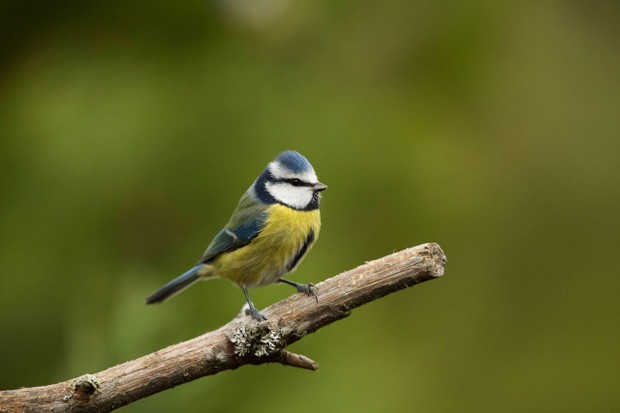 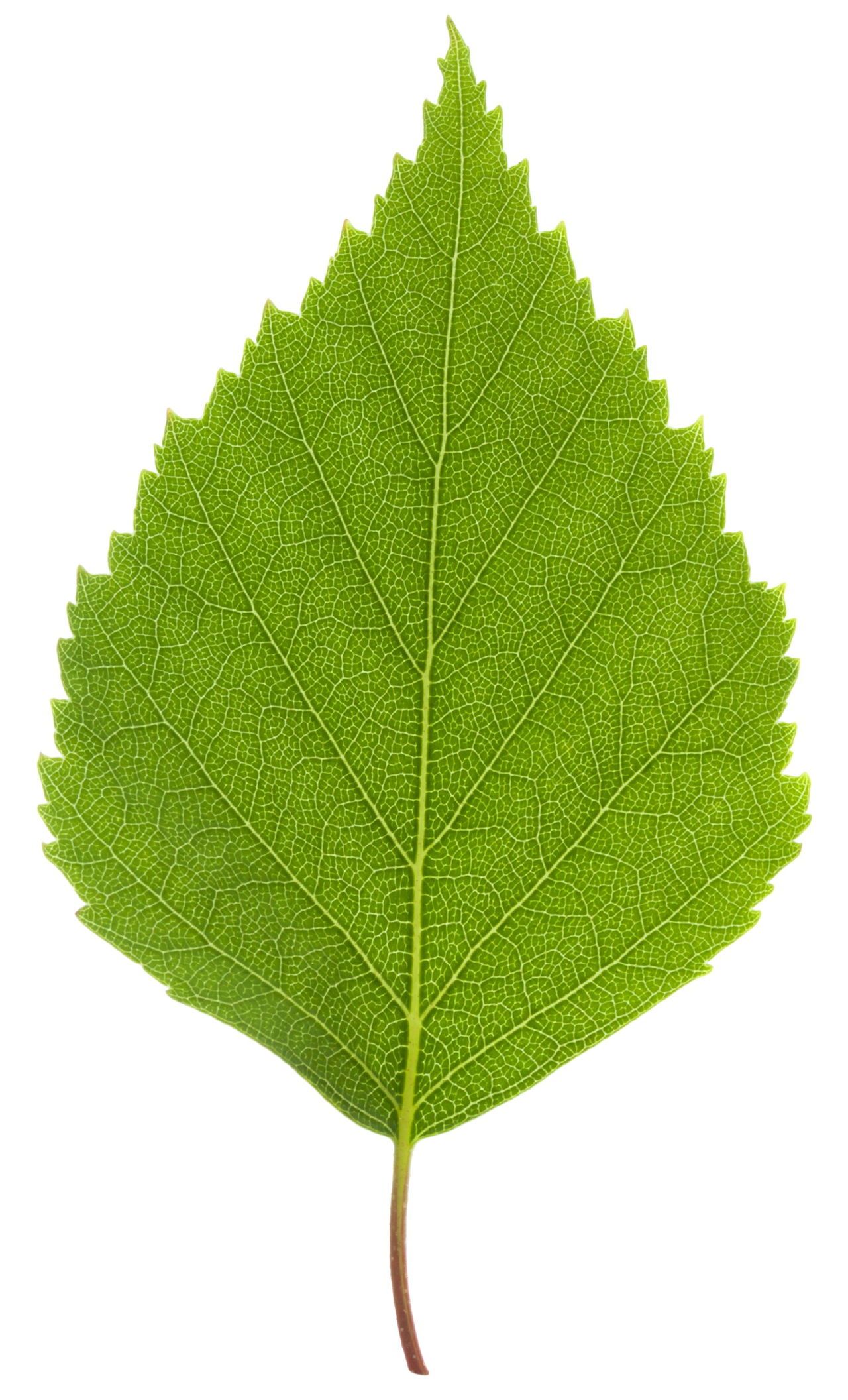 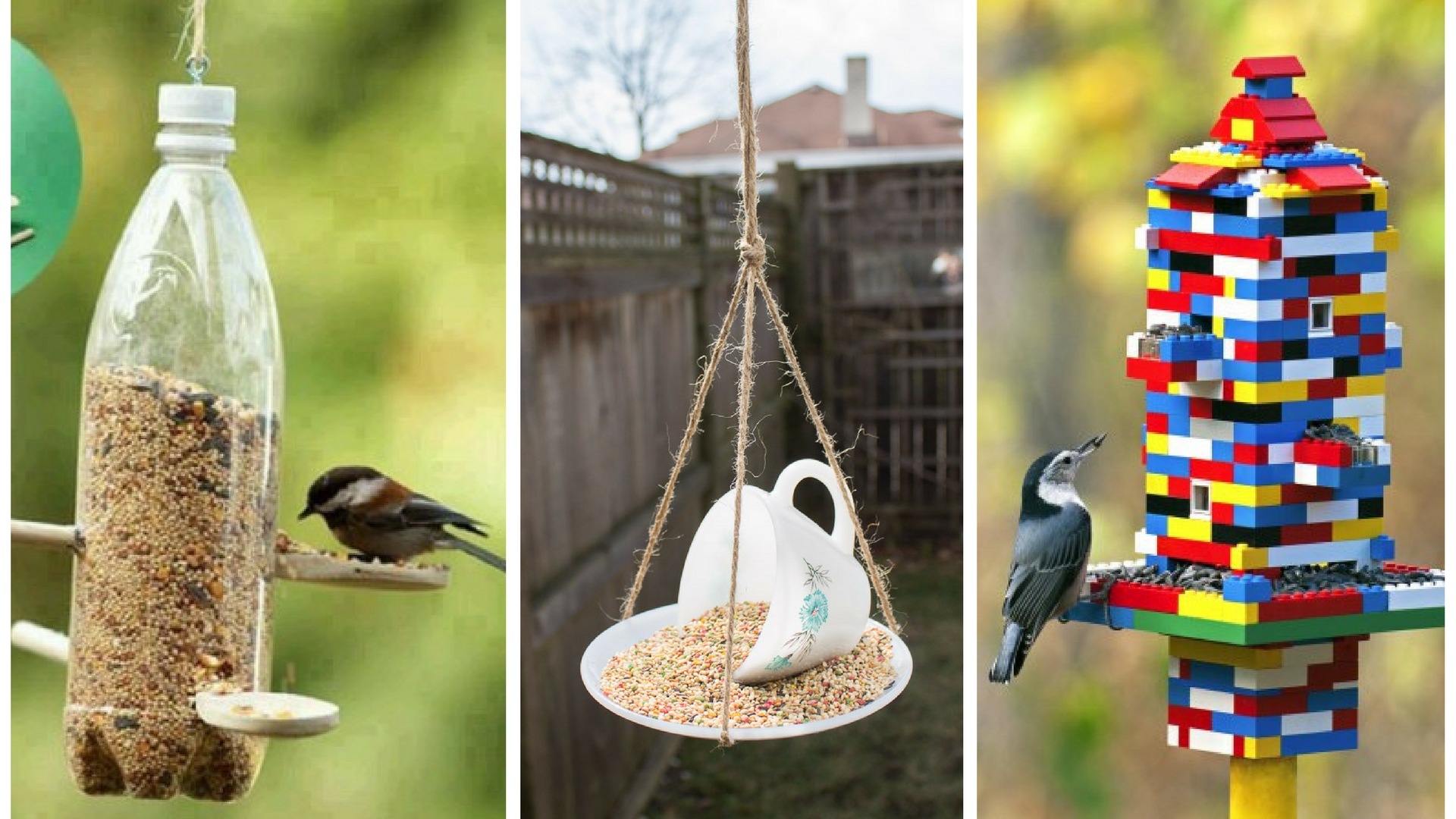 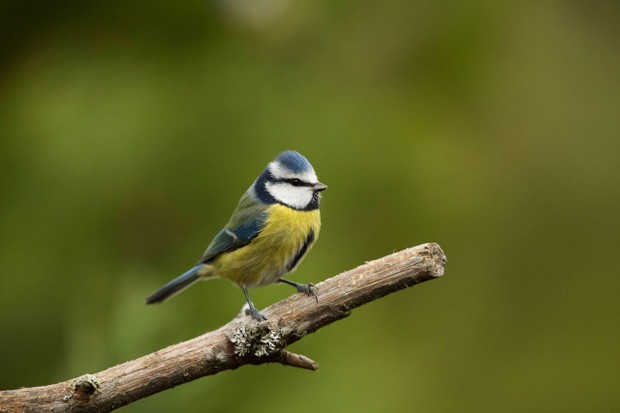 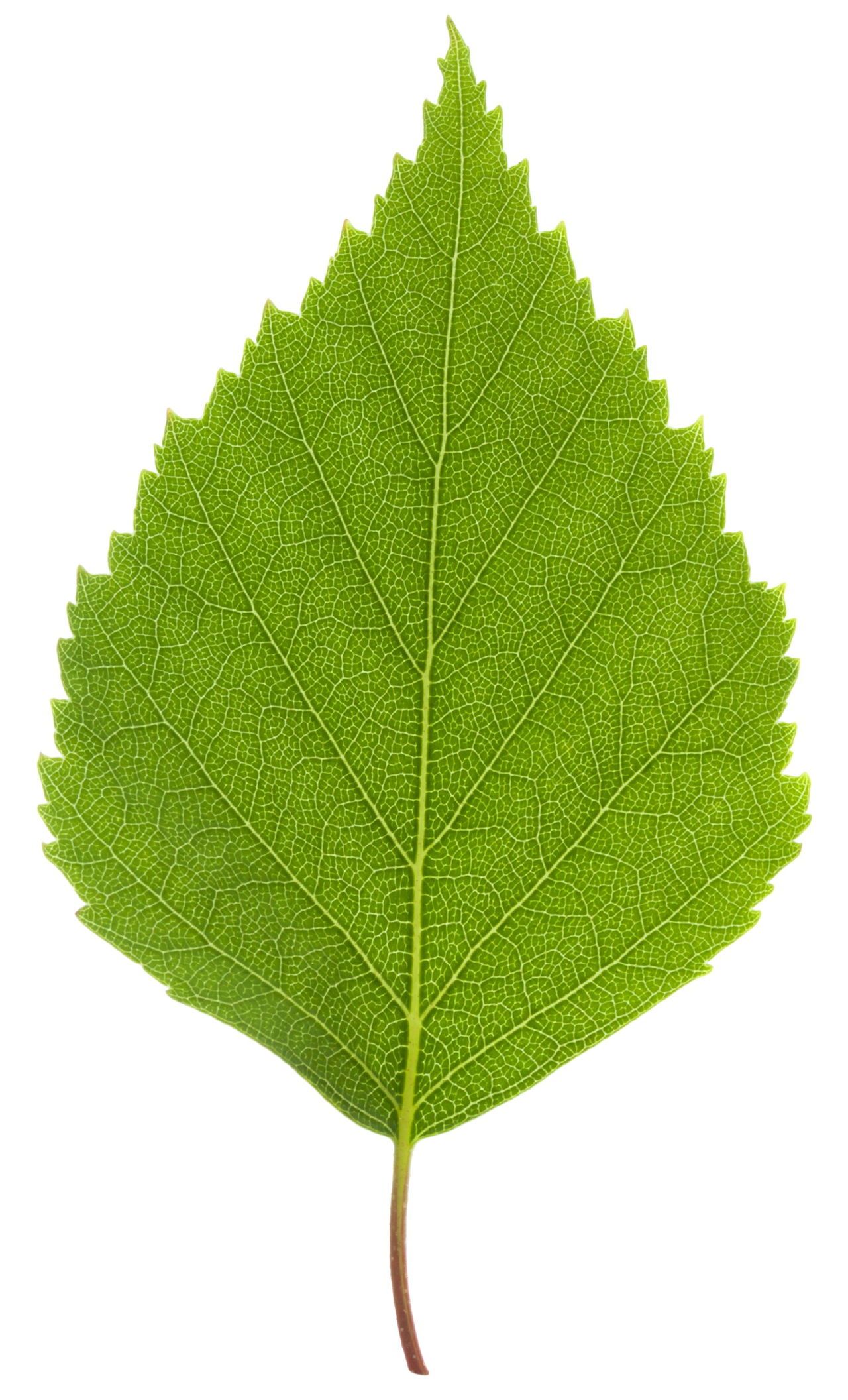 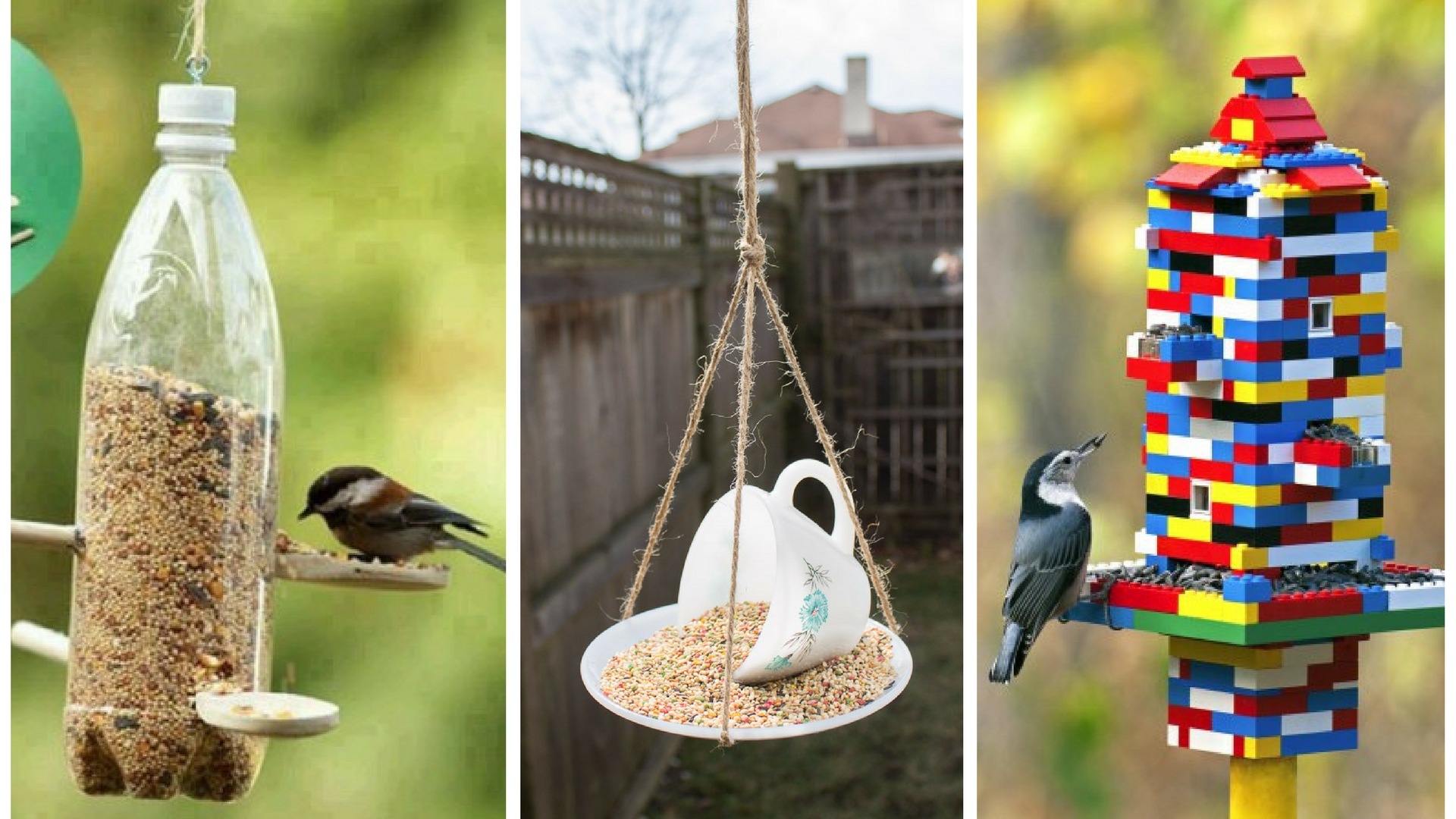 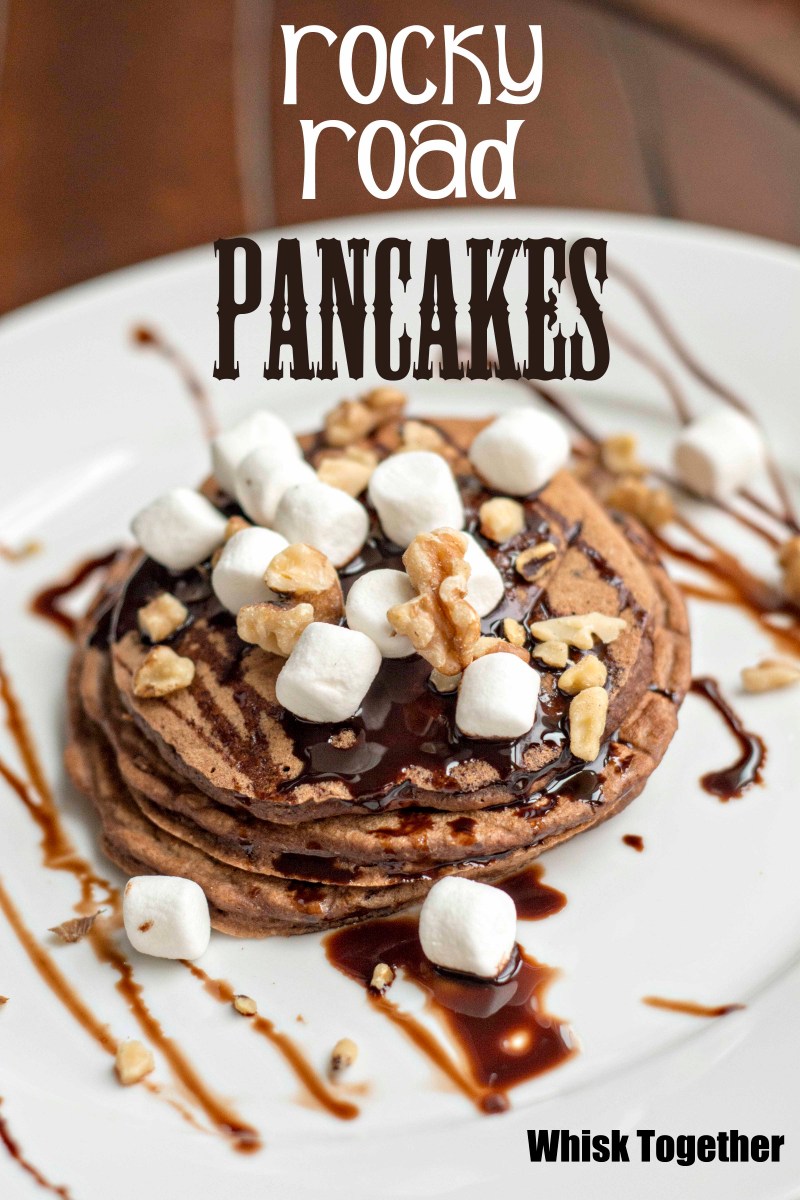 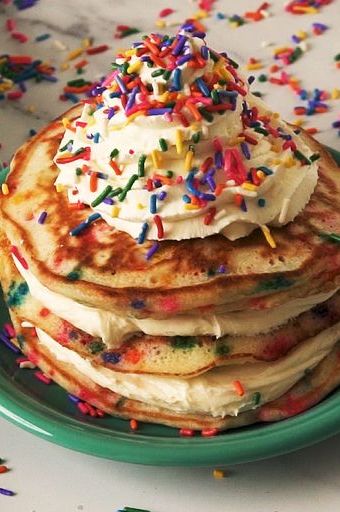 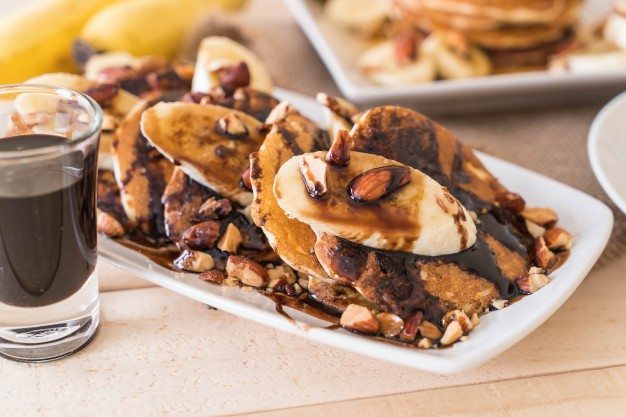 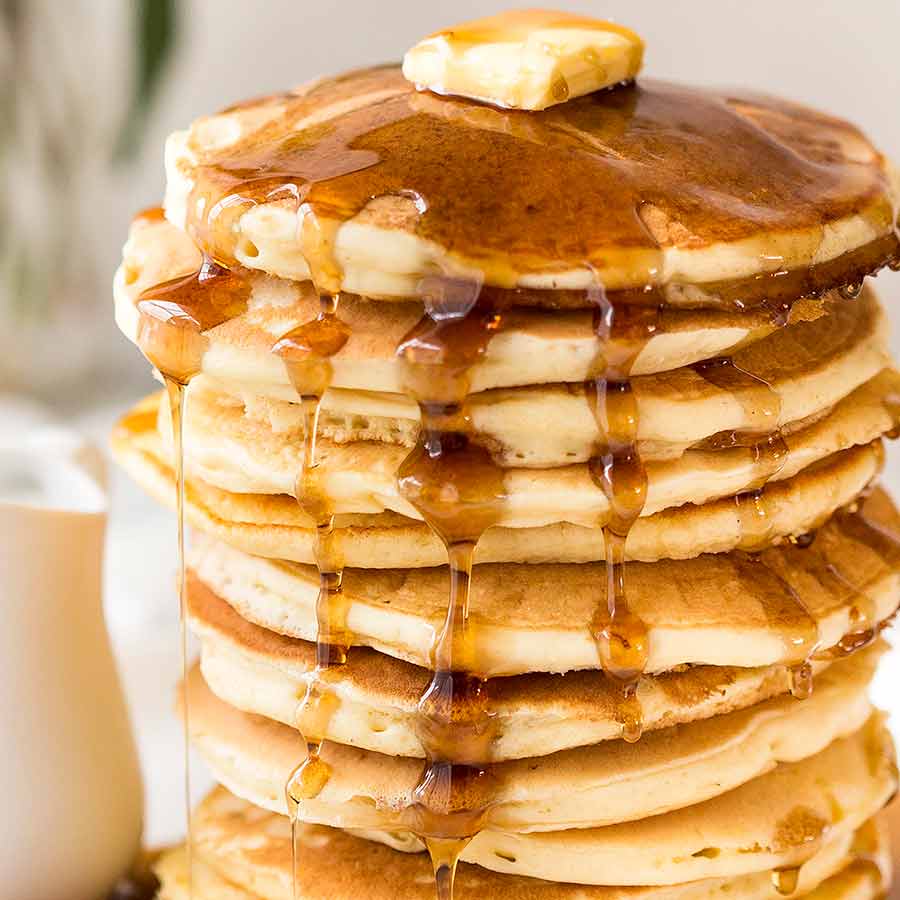 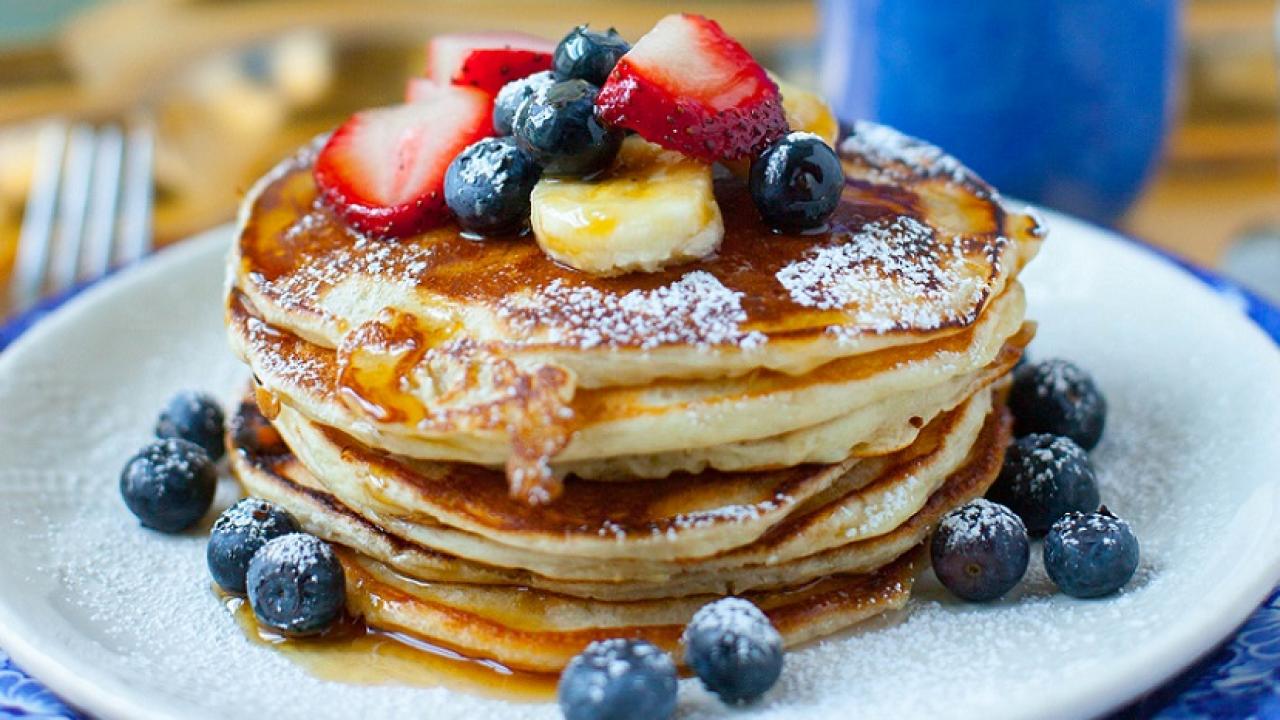 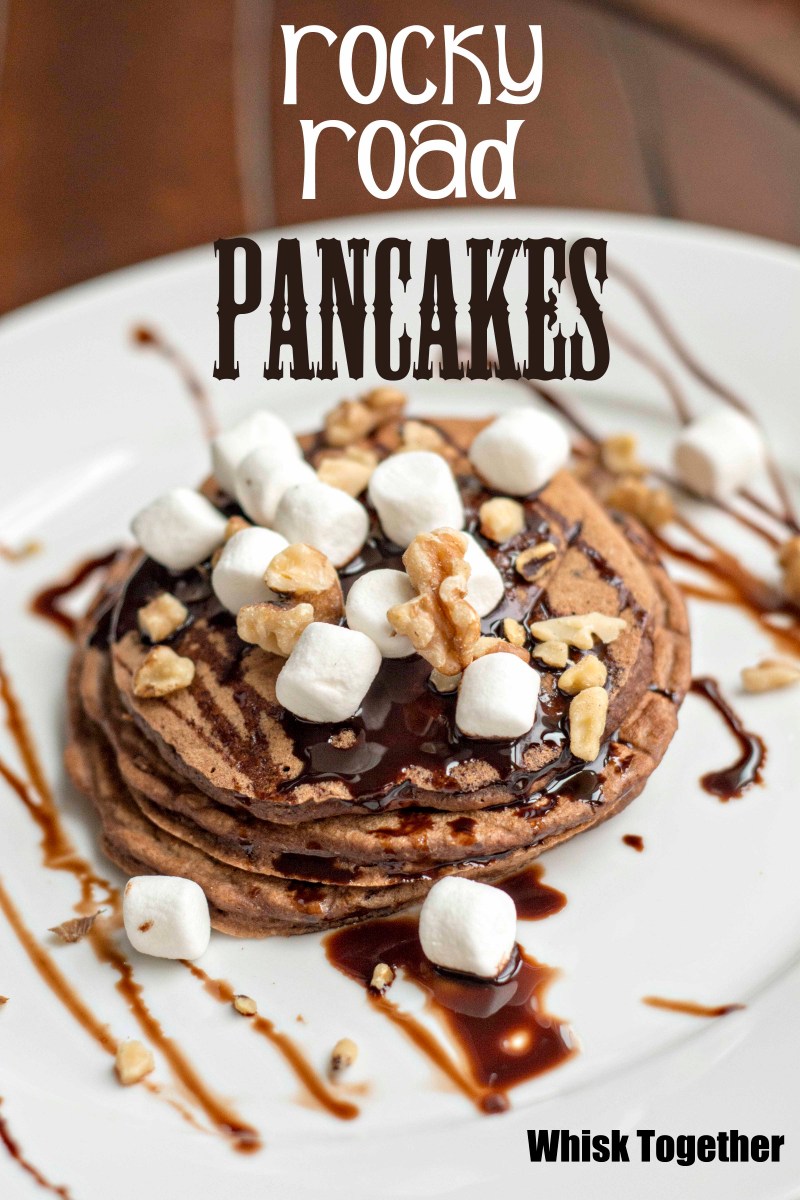 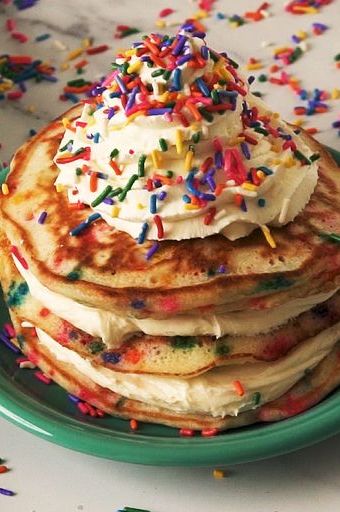 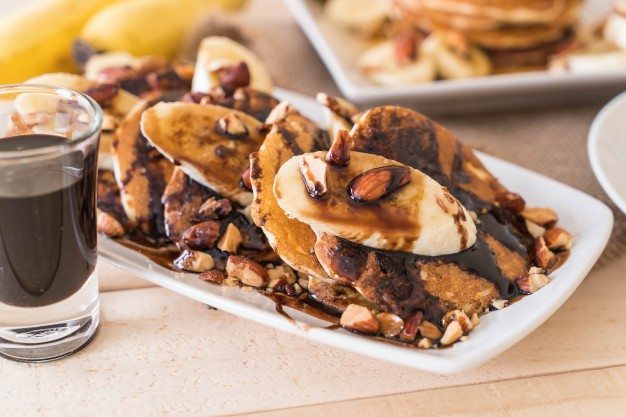 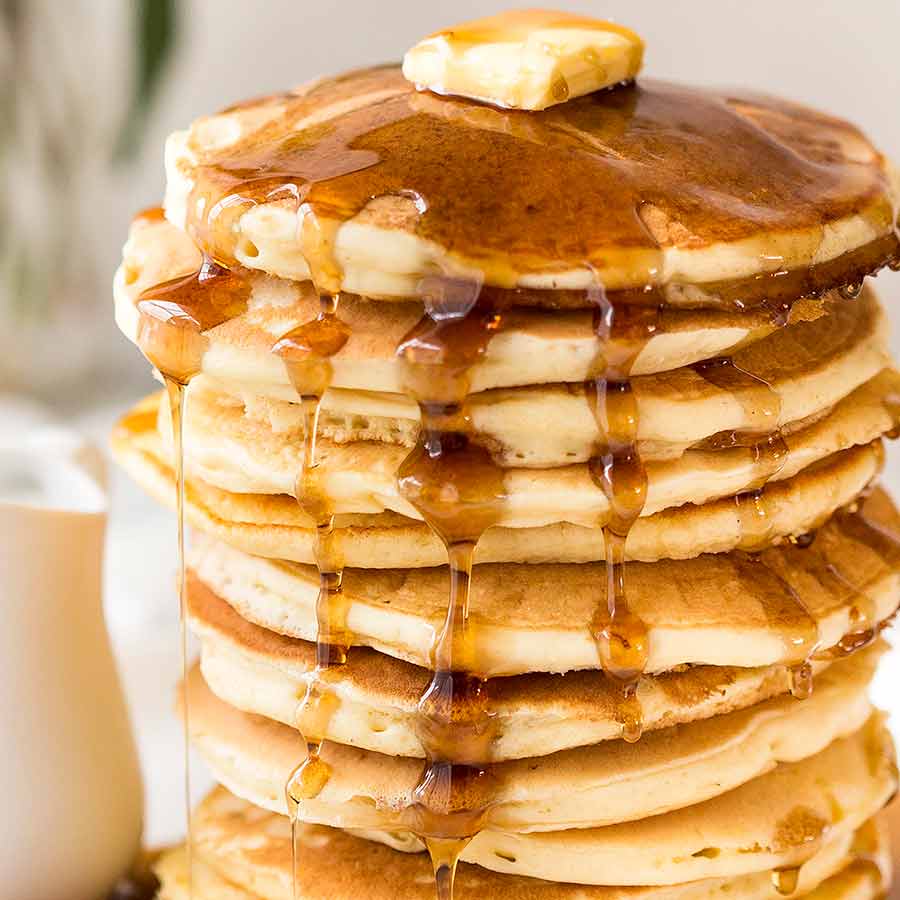 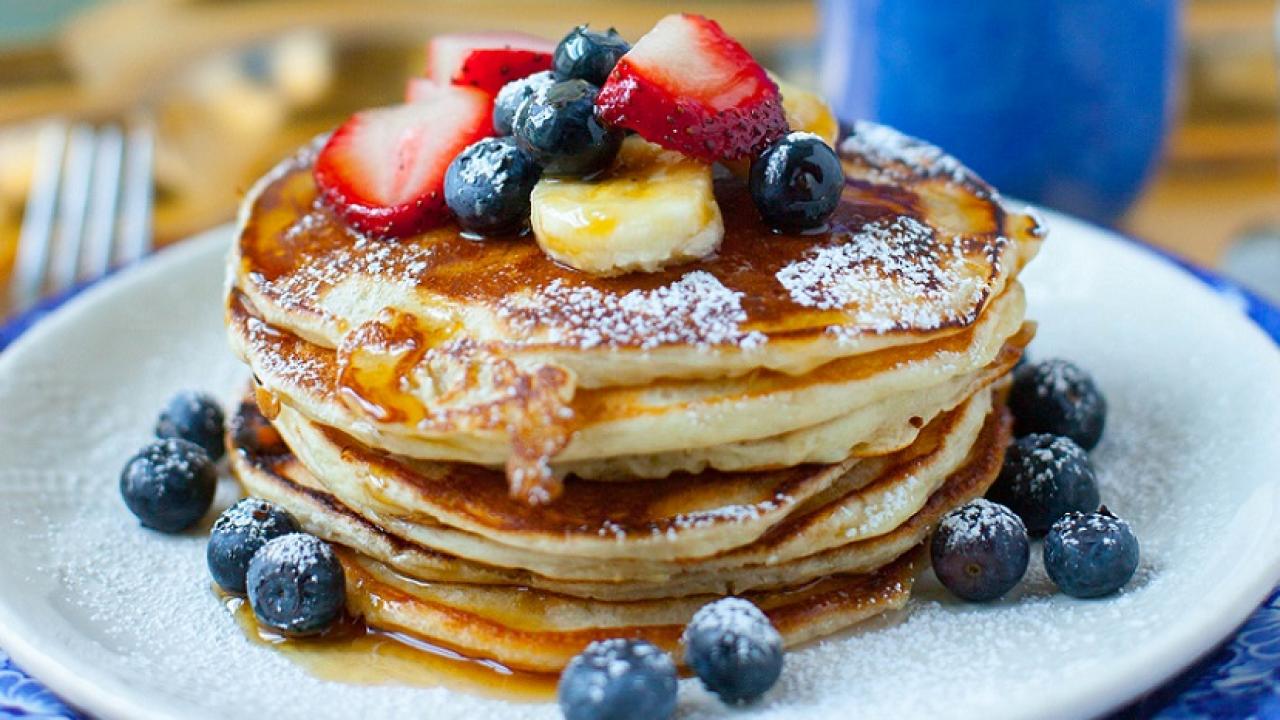 https://www.bbcgoodfood.com/recipes/easy-pancakes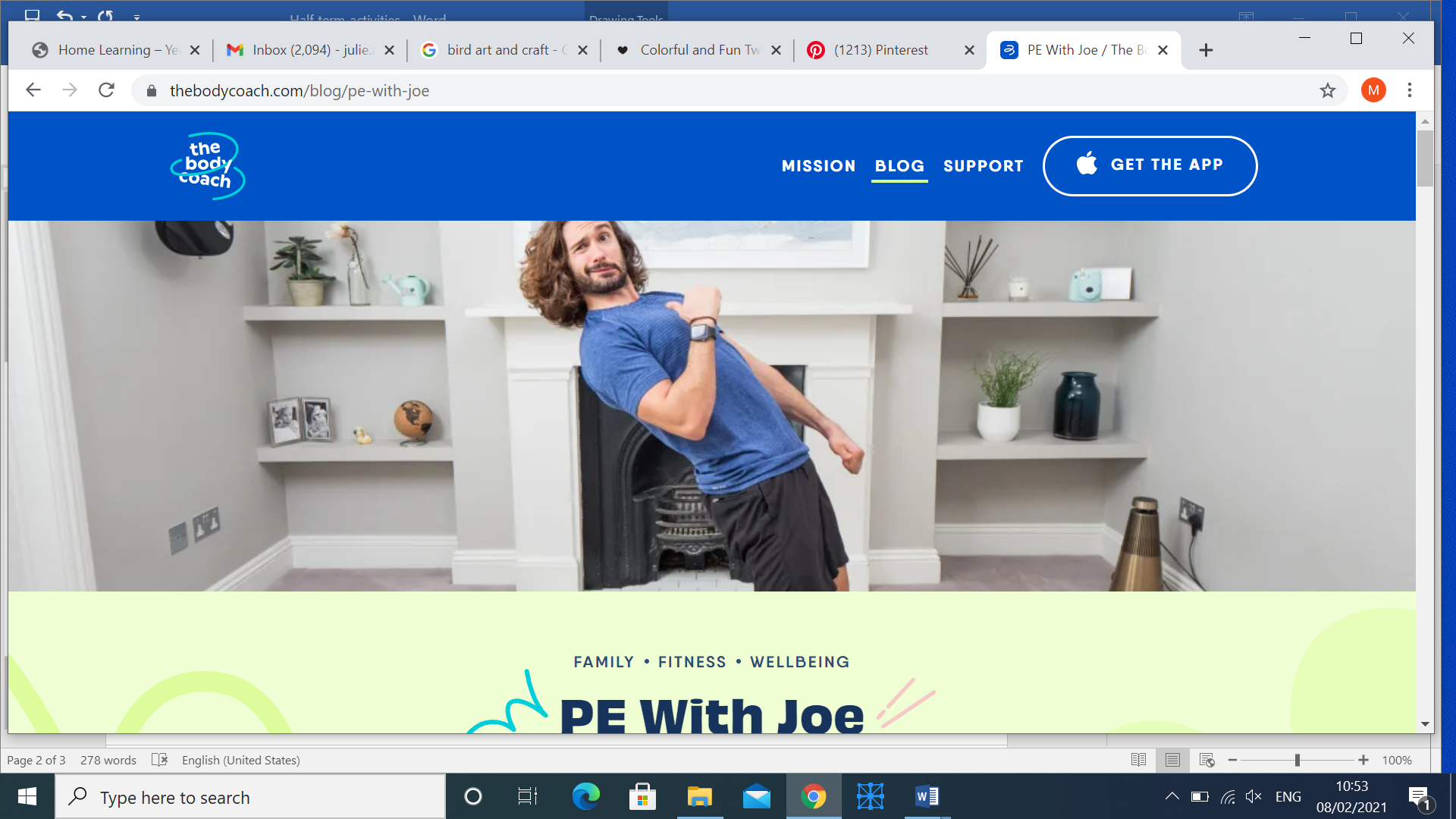 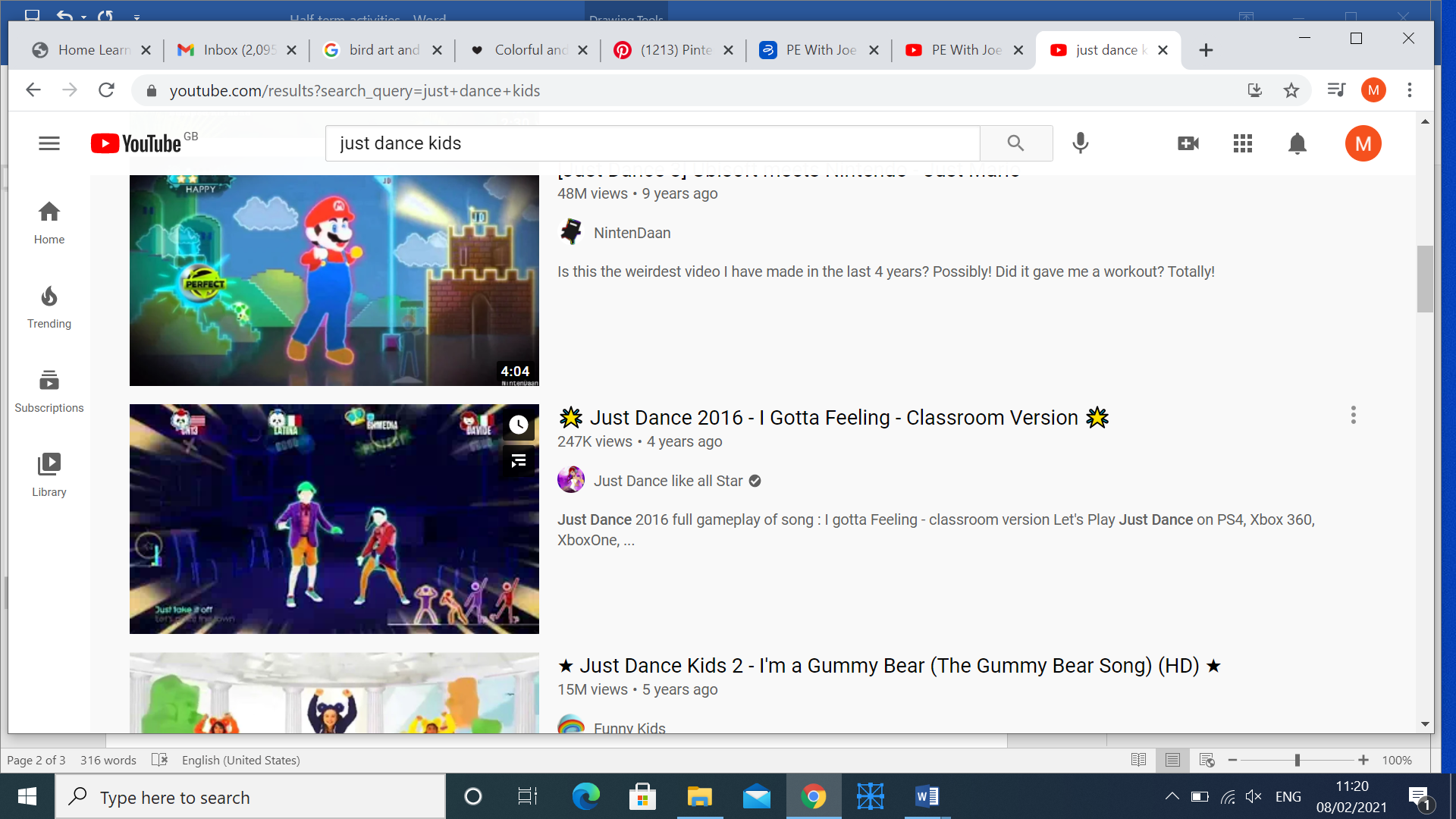 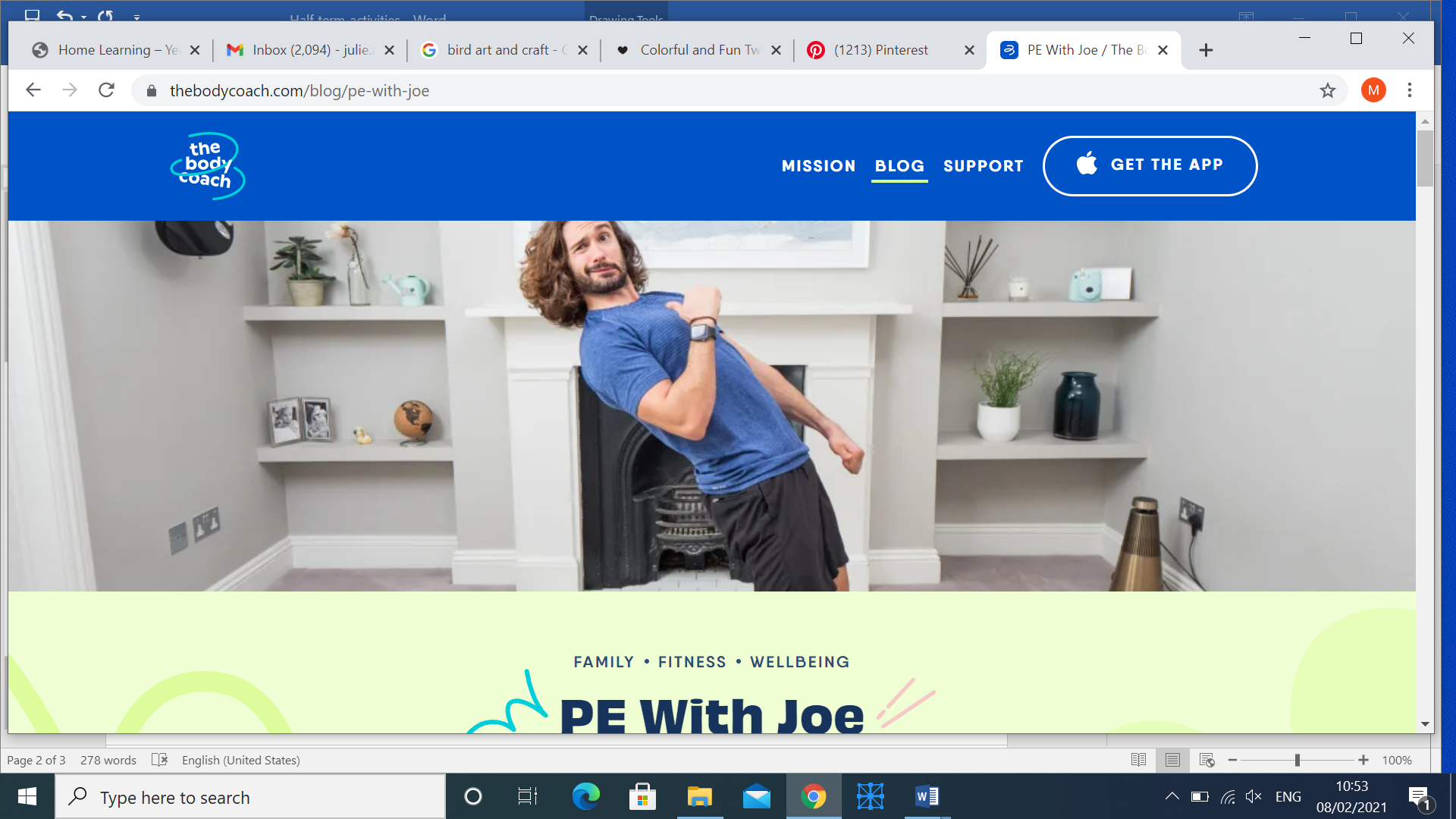 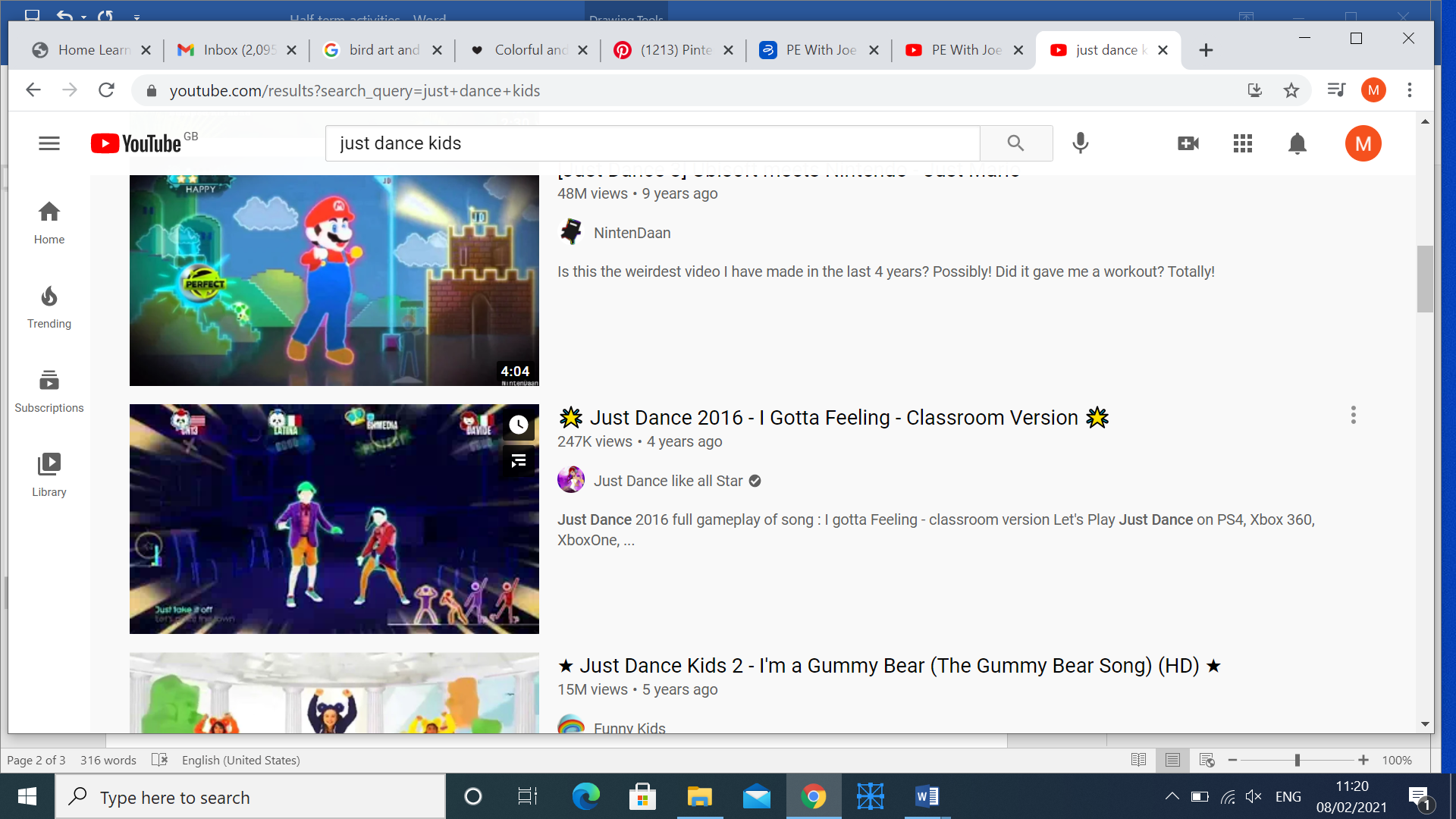 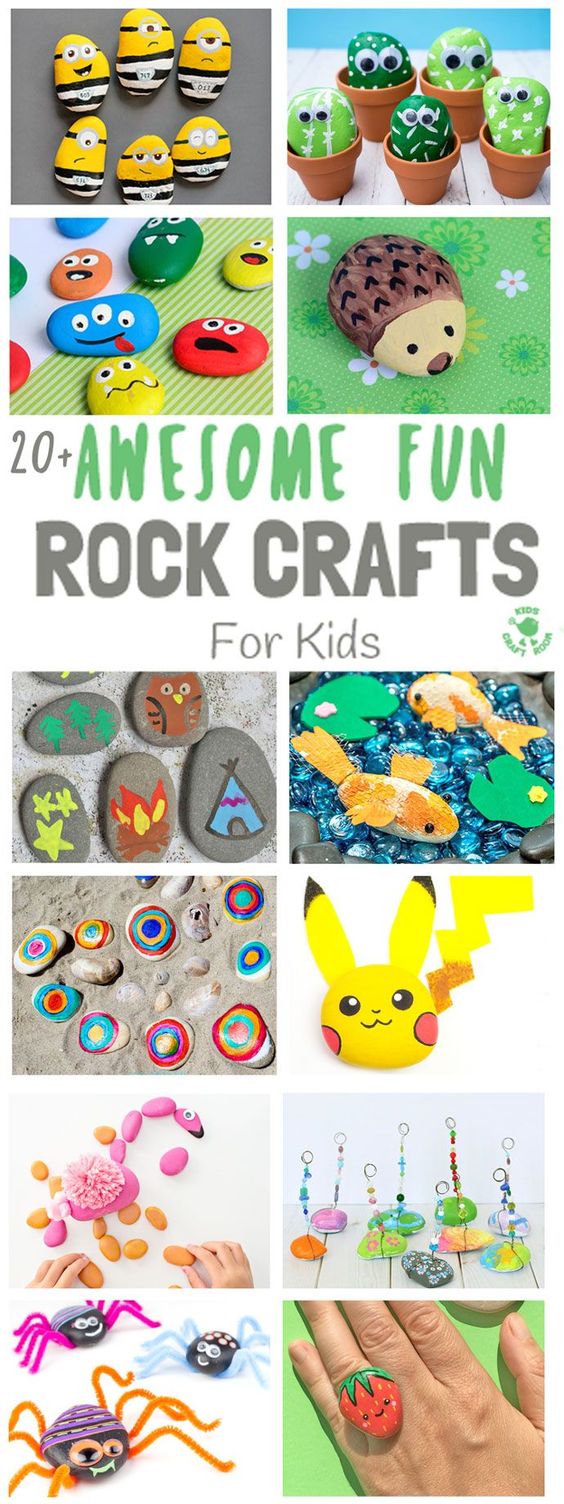 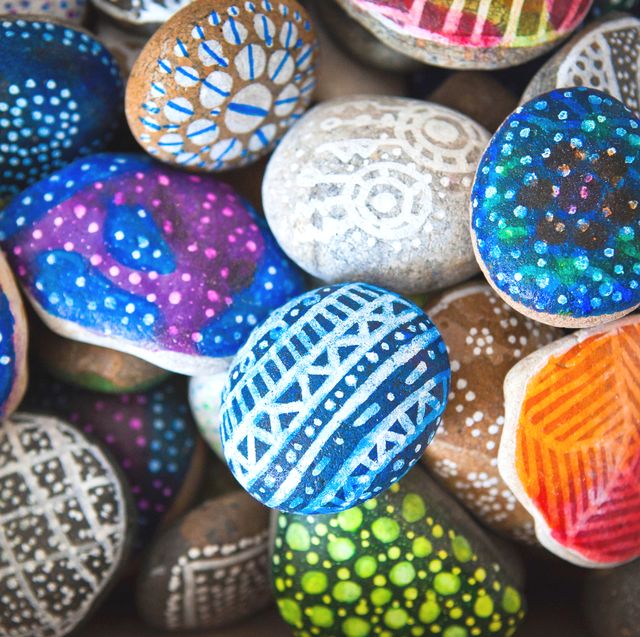 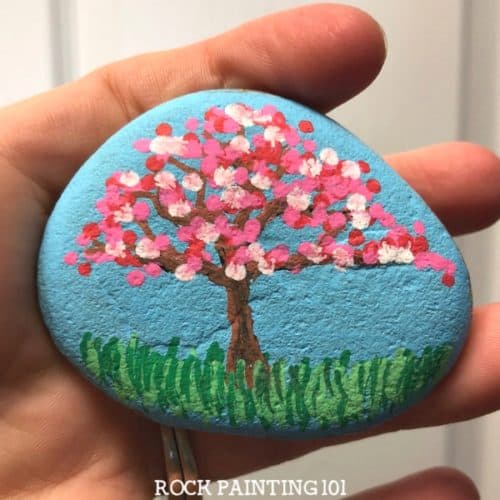 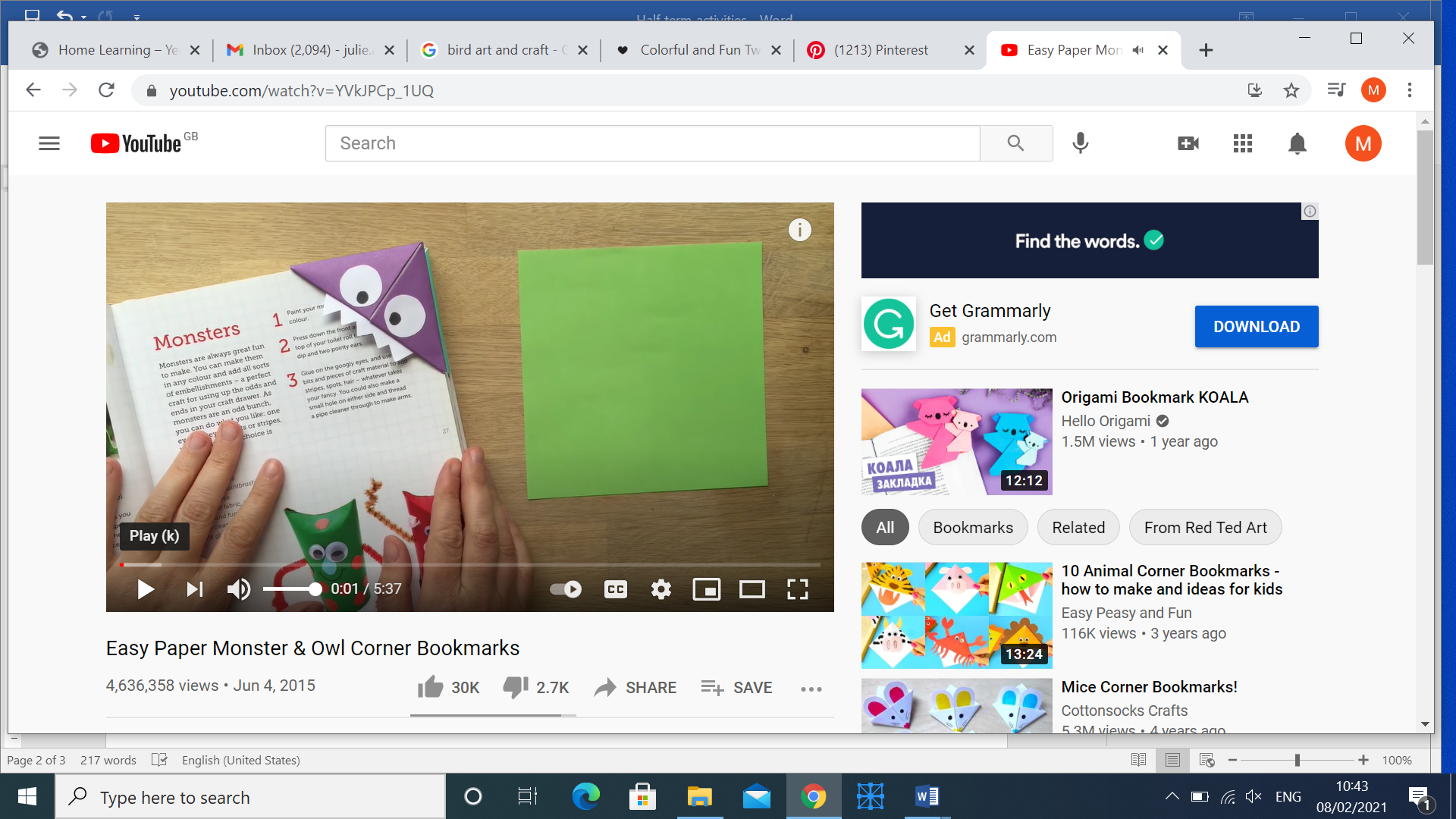 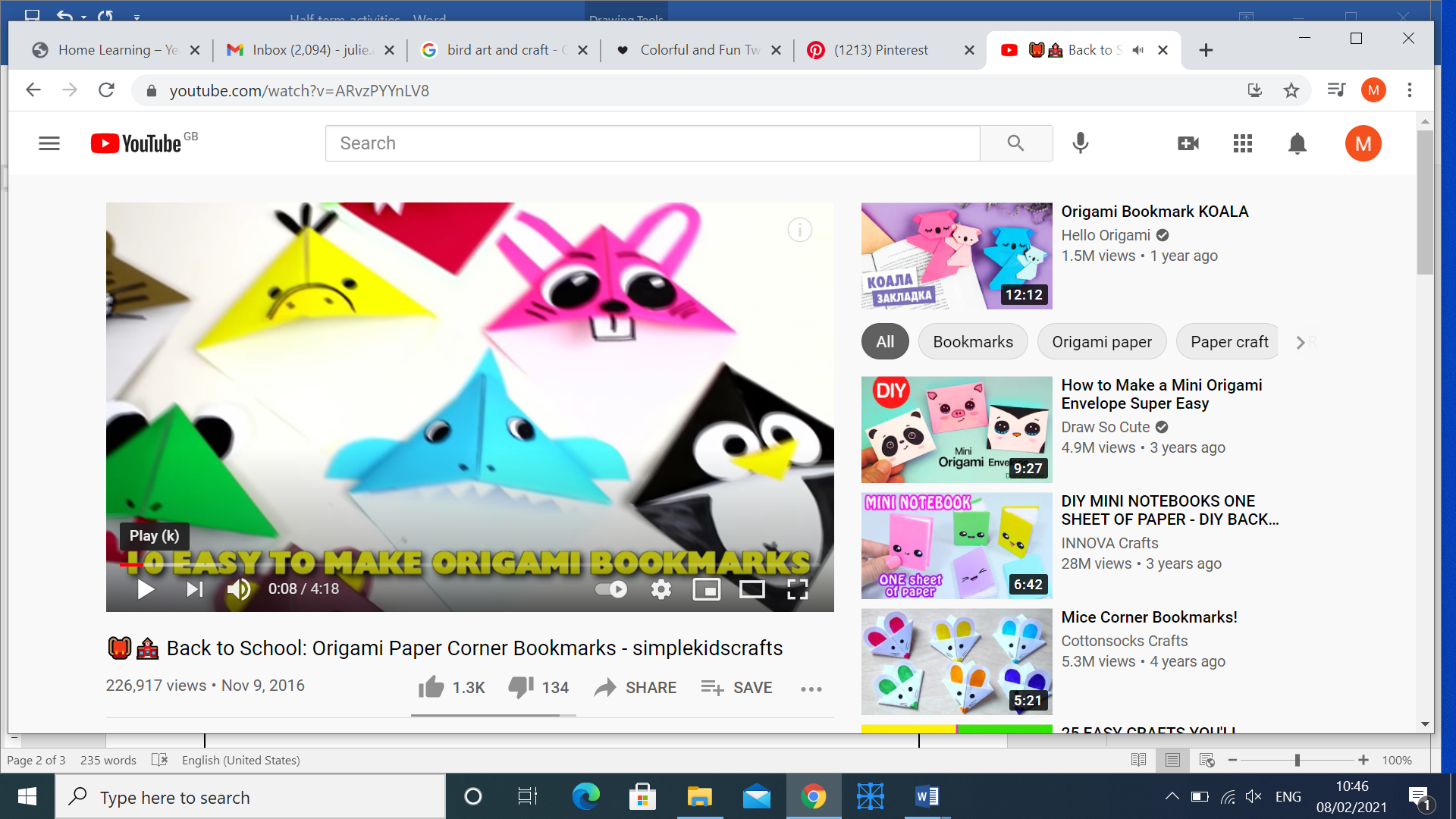 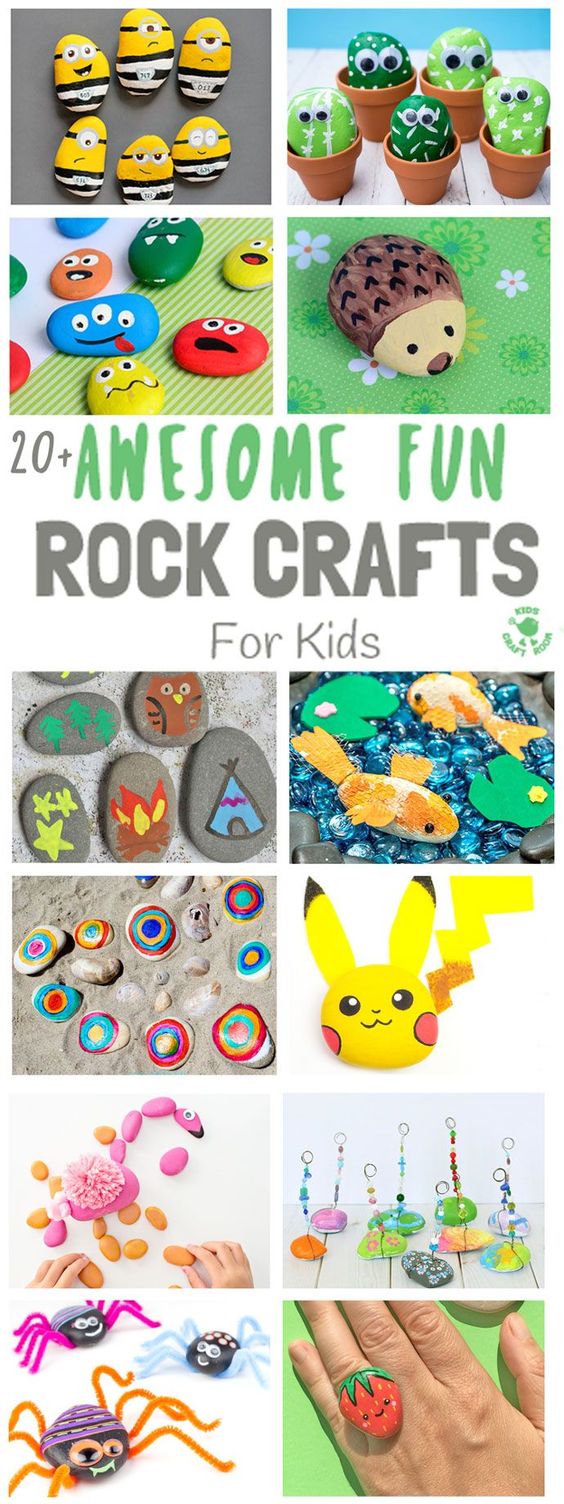 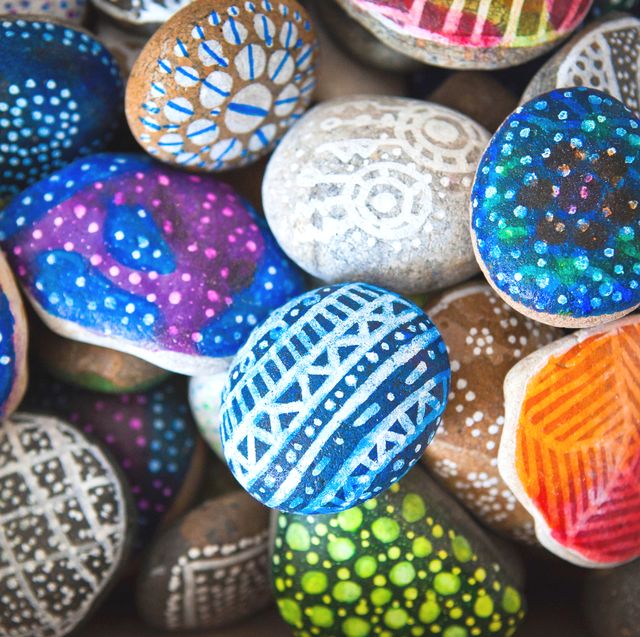 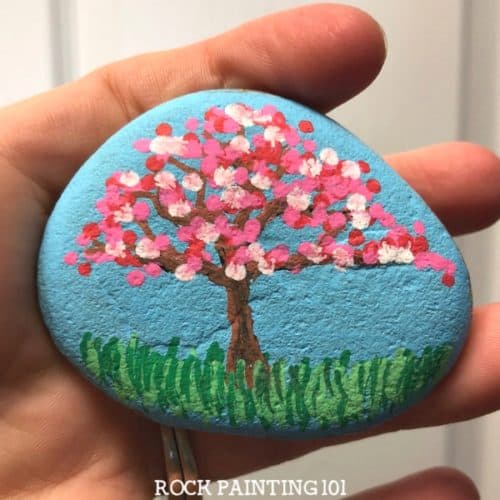 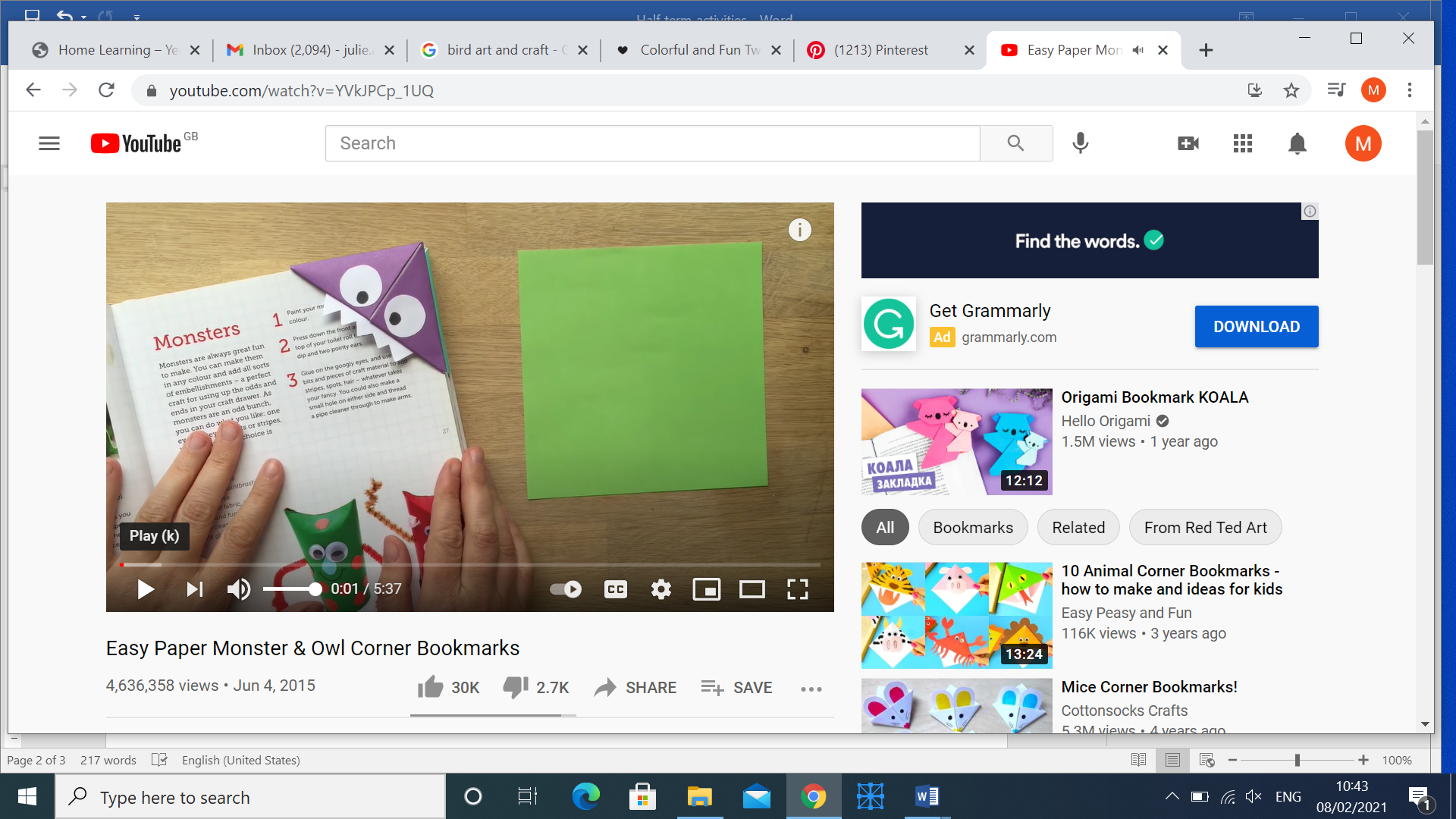 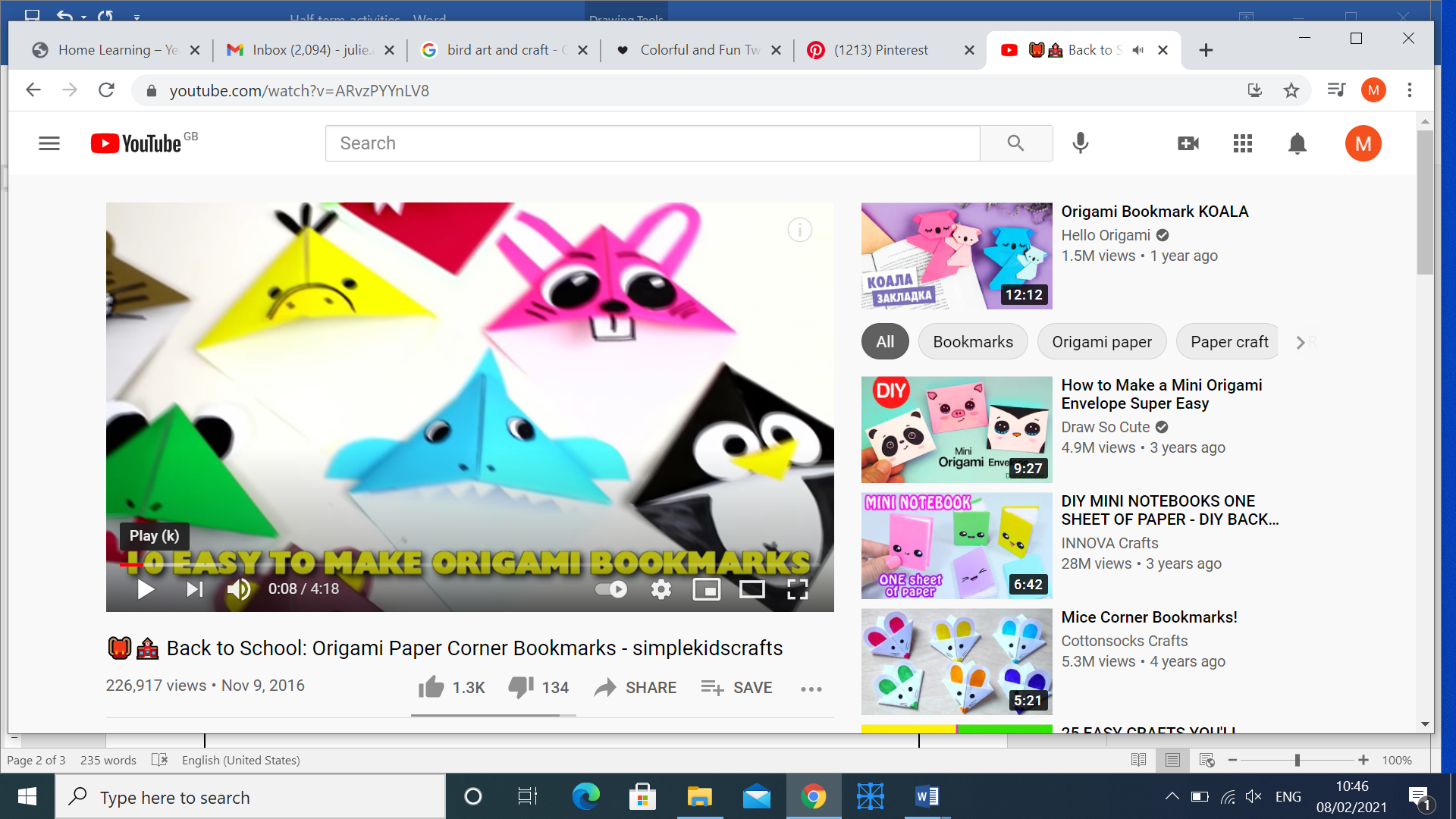 Year 6 Half Term Activities Videohttps://www.youtube.com/watch?v=QwJAWG8-VFs